Конспект образовательной деятельности по аппликации в подготовительной группе  «Веточка яблони»Задачи: - формировать умение детей передавать в аппликации характерные особенности цветов и листьев яблони: их форму, цвет, величину;- закреплять с детьми приемы вырезывания;- развивать творчество (использование приемов нетрадиционной аппликации)Предварительная работа: чтение стихотворений о весне и рассматривание иллюстраций цветущего сада. Беседы о 9 мая.Методы и приемы: беседа, наглядный, практический.Оборудование и материалы: картон оранжевого цвета, цветная бумага: розового, белого и зеленого цвета квадраты, полоски коричневой бумаги, клей, кисти, подставки, салфетки, простой карандаш.Ход ОД: -Здравствуйте, ребята, сейчас я прочитаю вам загадку, вы послушайте внимательно.(Звучит музыка П. И. Чайковского «Весна».)Зимою спит усталоПод снежным одеялом.Весною белым цветом,Как девица одета.А с наступленьем летаПодарки дарит детям.Ее плоды сочны, вкусны.Едят до самой до зимы.Один бочок - зеленый.Под солнышком взращенный.Другой бочок горит огнемИ солнца луч играет в нем.Что это? (Автор:Светлана Суворова)Ответы детей:-Это яблоня. Послушайте, как автор называет веточки яблони: «Весною белым цветом, Как девица одета»Как вы думаете, почему автор так ее описывает?Ответы детей:-В какой месяц весны цветет яблоня (май)-Какой значимый для русского народа праздник произошел в этом месяце? (День победы)- навсегда в сердцах наших бойцов запомнились цветущие яблони и запах победы.Когда с войны вернулись деды,Так пышно яблони цвели,И в самый светлый День ПобедыВесны подарок обрели –Так пышно яблони цвелиВ тот самый светлый День Победы.-Ребята мы сейчас с вами будем делать вот такую ветку яблони к празднику. МОТИВАЦИЯ (показ ветки яблони)-Мы с вами ее уже рассматривали на плакатах и картинах. А вот что у нас должно получиться. (Показать образец готовой поделки «Ветка яблони»)-Давайте с вами рассмотрим нашу веточку: из чего она состоит (Рассмотреть ее и предложить детям назвать части веточки (стебель, листья, лепестки, сердцевина).ответы)-А теперь я вам напомню, как можно вырезать наши листочки. (показ)-Вырезаем листочки, для этого мы складываем квадрат зеленого цвета пополам и еще раз пополам и срезаем уголки. (Сколько раз мы складываем прямоугольник?Спросить.)-Приступаем к нашему цветку, сколько лепестков у цветка яблони?Ответы детей: 5 лепестков- из белого квадрата мы будем вырезать цветок, но сначала мы его сложим так, чтоб получился треугольник, потом пополам, и еще раз, всего 3 раза.Срежем уголки, держась за кончик и у нас получился цветок, лишнее мы срежем 2 лепестка, и склеим два лепестка между собой. Вот и получился цветочек, и так делаем еще цветки.-Затем мы цветки наклеиваем на нашу ветку, и приступаем к сердцевинке нашего цветка- Для этого накрутите накарандаша квадратик розового цвета, затем приклейте серединку, не снимая её с карандаша. Прижмите серединку, чтобы она крепко держалась.Физкультминутка и пальчиковая гимнастикаЯблоня в моём садуГнётся низко на ветру(выполняют наклоны к носкам ног)Наклонилась вправо, влево(выполняют наклоны в правую и левую стороны).Покачаться захотела(произвольные движения рук)Ветки вверх и вниз качнула(наклоны вверх, вниз)И вперёд их протянула(вытягивают руки вперёд,А как стихнет ветерок(произвольные движения рук)Моя яблонька заснёт.(Стоят – замирают с поднятыми вверху руками)У дороги яблонька стоит,(руки сплести над головой, пальцы разжаты)На ветке яблочко висит.(сложить запястья вместе)Сильно ветку я потряс,(руки над головой, движения вперед-назад)Вот и яблочко у нас.(ладони перед грудью, имитируют, что держат яблоко)В сладко яблочко вопьюсь,(соединить запястья, ладони развести)Ах, какой приятный вкус.3. Заключительная часть (подведение итогов, выставка работ)-Давайте посмотрим, что у нас получилось?-Вывесим их на доске и все вместе полюбуемся. (по мере готовности работы детей возмещаются на доске)-ВЕРНУТЬСЯ К МОТИВАЦИИ. Вы славно поработали сегодня. Скажите, ребята, у вас получилось передать весеннее настроение? ВЫ молодцы!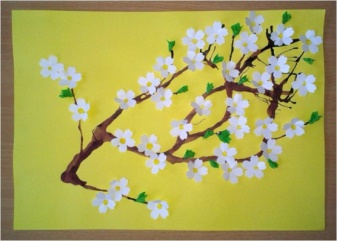 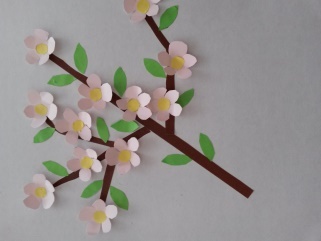 